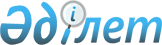 Қазақстан халқы Ассамблеясының жиырма бірінші сессиясын шақыру туралыҚазақстан Республикасы Президентінің 2014 жылғы 18 наурыздағы № 273 Өкімі

      1. Қазақстан халқы Ассамблеясының жиырма бірінші сессиясы 2014 жылғы 18 сәуір күні Астана қаласында «Қазақстан-2050» Стратегиясы: бейбітшілік, руханият және келісім мәдениеті» күн тәртібімен шақырылсын.



      2. Қазақстан Республикасының Үкіметі Қазақстан халқы Ассамблеясының жиырма бірінші сессиясын өткізуді ұйымдастыру жөнінде шаралар қабылдасын.      Қазақстан Республикасының

      Президенті                                 Н.Назарбаев
					© 2012. Қазақстан Республикасы Әділет министрлігінің «Қазақстан Республикасының Заңнама және құқықтық ақпарат институты» ШЖҚ РМК
				